Федеральным законом от 27.12.2018 N 509-ФЗ внесены изменения в статьи 31 и 35 Уголовно-процессуального кодекса Российской Федерации.В частности, уголовные дела с административной преюдицией исключены из подсудности мирового судьи и отнесены к подсудности районного суда.Речь идет о уголовных делах, предусмотренных, в том числе, следующими статьями УК РФ:(нанесение побоев лицом, подвергнутым административному наказанию);(розничная продажа несовершеннолетним алкогольной продукции);157 (неуплата средств на содержание детей или нетрудоспособных родителей);(мелкое хищение, совершенное лицом, подвергнутым административному наказанию);(нарушение правил дорожного движения лицом, подвергнутым административному наказанию).Кроме того, Законом усовершенствованы правила территориальной подсудности, предусмотренные статьей 35 УПК РФ.Так, установлено, что территориальная подсудность уголовного дела по ходатайству стороны либо по инициативе председателя суда, в который поступило уголовное дело, может быть изменена еще в одном случае, а именно: если имеются обстоятельства, которые могут поставить под сомнение объективность и беспристрастность суда при принятии решения по делу.Ходатайство об изменении территориальной подсудности уголовного дела по основаниям, указанным в статье 35 УПК РФ, стороны подают в вышестоящий суд через суд, в который поступило уголовное дело. Судья, в производстве которого находится уголовное дело, возвращает ходатайство лицу, его подавшему, если ходатайство не отвечает установленным требованиям.Вопрос об изменении территориальной подсудности уголовного дела по данным основаниям разрешается в срок до 10 суток со дня поступления ходатайства.Помощник прокурора 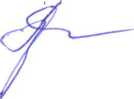 Аларского района